HUNTSVILLE POLICE DEPARTMENT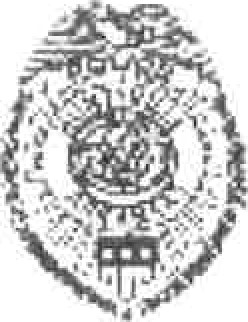 Phone: 479-738-2610 | Fax: 479-738-2611INCIDENT REPORT FORMPlease email form to police@huntsvillearkansas.orgNOTICE: ALL INFORMATION MUST BE FILLED IN AS ACCURATELY AS POSSIBLEDate of Incident:Time:Location of Incident:COMPLAINTANT NAMECOMPLAINTANT ADDRESSCOMPLAINTANT PHONE #WITNESS NAMEWITNESS ADDRESSWITNESS PHONE #SUSPECT NAMESUSPECT ADDRESSSUSPECT PHONE #NARRATIVESIGNATURE: DATE: 